Shtojca 6:  Aplikacion për Certifikatë të Përdorimit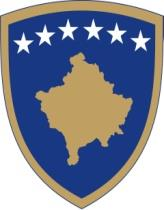  Aplikacion për Certifikatë të përdorimitVetëm për përdorim në ZyrëVetëm për përdorim në ZyrëData e pranimit :E pranuar nga :1. Numri vrojtues i Lejes ndërtimore : 2. Te dhënat e Aplikuesit2. Te dhënat e AplikuesitAplikuesi është     Pronar     AutorizuarAplikuesi është     Pronar     AutorizuarAplikuesi është     Pronar     AutorizuarAplikuesi është     Pronar     AutorizuarEmri:Nr	iID-së:Nr	iID-së:Adresa :Telefoni:A preferoni të kontaktoheni me telefon apo përmes postës elektronike? (plotëso njërën)A preferoni të kontaktoheni me telefon apo përmes postës elektronike? (plotëso njërën)Posta elektronike:A preferoni të kontaktoheni me telefon apo përmes postës elektronike? (plotëso njërën)A preferoni të kontaktoheni me telefon apo përmes postës elektronike? (plotëso njërën)3. Te dhënat për ndërtimin3. Te dhënat për ndërtimin3. Te dhënat për ndërtimin3. Te dhënat për ndërtimin  Kategoria e Ndërtimit :              Kategoria  I              Kategoria II              Kategoria  III   Kategoria e Ndërtimit :              Kategoria  I              Kategoria II              Kategoria  III   Kategoria e Ndërtimit :              Kategoria  I              Kategoria II              Kategoria  III   Kategoria e Ndërtimit :              Kategoria  I              Kategoria II              Kategoria  III Adresa e objektit ndertimor për të cilën kërkohet Certifikata e Përdorimit:Zona(at) Kadastrale :Ngastra(at) Kadastrale Nr:Koordinatat GPS për lokacion:Koordinatat GPS për objektin  ndërtimor:4. Dokumentet e Kërkuara një (1) kopje fizike dhe digjitalePoJoIncizimin gjeodezik i objektit, dhe rregullimit të jashtëm-gjendjen e realizuar, me vijën rregullative dhe vijën ndërtimore e vendosur në sistemin koordinativ sipas Kosovaref 01.(te jete konform kërkesave ligjore te kadastërit)Fotografi që dëshmojnë për pozicione të caktuara të punëve janë kryer sipas projektitNëse pagesat janë bere me këste,  dëshmi se të gjitha pagesat janë bërëPërcaktimi i adresës së objektitAtestet e materialeve dhe rezultatet e testimeve.Raport të realizimit të punëve ndërtimore nga secili inxhinier mbikëqyrës i fazës se ndërtimit,  me të cilin merr përsipër se punët janë kryer plotësisht sipas projektit, në përputhje të plotë me Lejen e Ndërtimit.Diplomat e inxhinierëve qe kane bere mbikëqyrjen e fazave te ndërtimitNëse janë bërë modifikime gjatë ndërtimit, duhet të dorëzohet skica e “NDËRTIMIT TË KRYER” që në mënyrë specifike tregon modifikimet;5. Deklarata e Aplikuesit5. Deklarata e AplikuesitMe këtë rast aplikoj për:Certifikatë te Përdorimit dhe konfirmoj se janë zbatuar kërkesat e lejes së ndërtimit, mbetjet nga ndërtimi janë larguar dhe asgjësuar në mënyrë adekuate si dhe janë zbatuar masat për kursimin e energjisë;Me këtë rast aplikoj për:Certifikatë te Përdorimit dhe konfirmoj se janë zbatuar kërkesat e lejes së ndërtimit, mbetjet nga ndërtimi janë larguar dhe asgjësuar në mënyrë adekuate si dhe janë zbatuar masat për kursimin e energjisë;Nënshkrimi i Aplikuesit:Data (D/M/VVVV):